Show Reel Hey, my name is Michael Gomersall, for the past year I have been studying creative media in the North West Regional Collage. We’ve been doing loads, from making a documentary, a music video and lots of written work and researching.While that’s going on have some clips of the documentary, the music video and Michael sitting down and doing workI say a lot of work, but a lot of the classes are just me and my friends talking and watching videos of Peppa PigClip of Peppa PigWhen we started off, our class all made a biographical sketch, so we could find out a bit about each other and get to know each other.The intro for my biographical sketchWe learnt how to edit on a couple of different softwares, and we learnt that if you keep changing your teachers picture to Louis Walsh, he will get annoyed.Clip of Michael on the editing software, and of a computer minimising a browser and Louis Walsh being there, and a clip of Patsy shaking his headWe looked at interviews, and how interviewers can interview people in different ways, and how there’s different ways of interviewing.Clip of maybe a more boring interview for a couple of seconds, then the clip of Joey Essex the quizWe made a documentary about a charity, I chose the Foyle Hospice, and me and my group made the social action project.Clip on Michael talking in the Foyle Hospice DocumentaryWe researched how to research, and trust me, this really helped us out in the future, as we have to research a lot. Clip of Michael at the computerWe also did a project on the differences of Sky and BBC, a private TV company vs a Public TV companyWe learnt about the History of Sky and BBC, and a bit about Rupert MurdochClip of the first ever BBC broadcast with ‘First ever BBC broadcast’ at the bottomWe watch a lot of movies in the course, and have to think about them and discuss them, some people take it more serious than othersClip of Ryan going mad about a crime drama or something along those linesWe’ve looked at presenters, and also been given some tips on how to be a good presenter, at the moment we’re making a music video and making this show reel, and doing other tasks like editing our presentations.We’ve studied the film industry, and how people used to believe the hypodermic needle theory, and they thought that ideas and meanings were injected into the audience, and that the audience was passive and everyone was effected in the same way.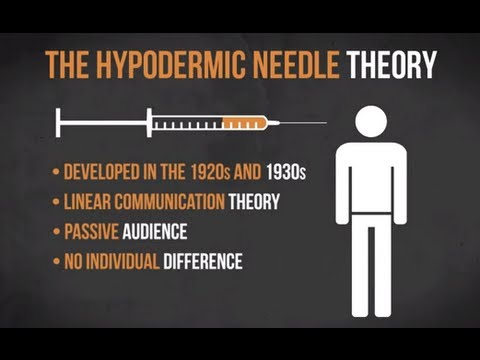 This picture and maybe a few video clips off youtube of the theory while michael is talkingWe made a show that we had to present, I made one on my top 5 music videosClip of my presentation documentAnd on top of that we also made our own music videoClip of my music videoBut anyway, its been a good year, it’s been filled with work, talking to people and having the craic, watching funny videos on YouTube and tickling Jamie Keys Clip of Michael Tickling JamieAnyway I hope you Enjoyed my Showreel, and hoped that you had as good as a year as I had in this course.